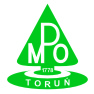 System Zarządzania JakościąSystem Zarządzania JakościąZakupy P/SZJ- 8.4 - 01FORMULARZ  OFERTOWYNaprawa wymiennika ciepła typ TL6-BFG                        firmy Alfa LavalFORMULARZ  OFERTOWYNaprawa wymiennika ciepła typ TL6-BFG                        firmy Alfa LavalZakupy P/SZJ- 8.4 - 01FORMULARZ  OFERTOWYNaprawa wymiennika ciepła typ TL6-BFG                        firmy Alfa LavalFORMULARZ  OFERTOWYNaprawa wymiennika ciepła typ TL6-BFG                        firmy Alfa LavalZnak: NW/P-17/2018Ogłoszenie z dnia 10 kwietnia 2018  r. Ogłoszenie z dnia 10 kwietnia 2018  r. Znak: NW/P-17/2018zamawiającyMiejskie Przedsiębiorstwo Oczyszczania Spółka z o. o. z siedzibą w Toruniu przy ul. Grudziądzkiej  159,REGON:  870525973  NIP:   879-016-92-80Sąd Rejonowy w Toruniu, VII Wydział Gospodarczy Krajowego Rejestru Sądowego KRS 0000151221Kapitał zakładowy: 13. 618. 000 PLNzamawiającyMiejskie Przedsiębiorstwo Oczyszczania Spółka z o. o. z siedzibą w Toruniu przy ul. Grudziądzkiej  159,REGON:  870525973  NIP:   879-016-92-80Sąd Rejonowy w Toruniu, VII Wydział Gospodarczy Krajowego Rejestru Sądowego KRS 0000151221Kapitał zakładowy: 13. 618. 000 PLNzamawiającyMiejskie Przedsiębiorstwo Oczyszczania Spółka z o. o. z siedzibą w Toruniu przy ul. Grudziądzkiej  159,REGON:  870525973  NIP:   879-016-92-80Sąd Rejonowy w Toruniu, VII Wydział Gospodarczy Krajowego Rejestru Sądowego KRS 0000151221Kapitał zakładowy: 13. 618. 000 PLNzamawiającyMiejskie Przedsiębiorstwo Oczyszczania Spółka z o. o. z siedzibą w Toruniu przy ul. Grudziądzkiej  159,REGON:  870525973  NIP:   879-016-92-80Sąd Rejonowy w Toruniu, VII Wydział Gospodarczy Krajowego Rejestru Sądowego KRS 0000151221Kapitał zakładowy: 13. 618. 000 PLNDANE DOTYCZĄCE WYKONawCYNAZWA:  ......................................................................................................................................................................................SIEDZIBA...........................................................................  ul. .....................................................................................................NR TELEFONU .................. .  NR FAKS ............................. ,e-mail: …………………………/NIP .....................................................................................  REGON ..........................................................................................KRS …………………………………………………….………  Kapitał zakładowy : ……………………………………………………DANE DOTYCZĄCE WYKONawCYNAZWA:  ......................................................................................................................................................................................SIEDZIBA...........................................................................  ul. .....................................................................................................NR TELEFONU .................. .  NR FAKS ............................. ,e-mail: …………………………/NIP .....................................................................................  REGON ..........................................................................................KRS …………………………………………………….………  Kapitał zakładowy : ……………………………………………………DANE DOTYCZĄCE WYKONawCYNAZWA:  ......................................................................................................................................................................................SIEDZIBA...........................................................................  ul. .....................................................................................................NR TELEFONU .................. .  NR FAKS ............................. ,e-mail: …………………………/NIP .....................................................................................  REGON ..........................................................................................KRS …………………………………………………….………  Kapitał zakładowy : ……………………………………………………DANE DOTYCZĄCE WYKONawCYNAZWA:  ......................................................................................................................................................................................SIEDZIBA...........................................................................  ul. .....................................................................................................NR TELEFONU .................. .  NR FAKS ............................. ,e-mail: …………………………/NIP .....................................................................................  REGON ..........................................................................................KRS …………………………………………………….………  Kapitał zakładowy : ……………………………………………………CENA oferty NETTO (bez podatku VAT)cyfrowo:CENA oferty NETTO (bez podatku VAT)cyfrowo:…………………………………………..…………………………………………..% PODATKU VAT% PODATKU VAT...........  %...........  %CENA oferty BRUTTO (z podatkiem VAT).cyfrowo:słownie:CENA oferty BRUTTO (z podatkiem VAT).cyfrowo:słownie:……………………………………………………………………………………………………………………………………………………………………………………………………………………………………………………………………………………………………………………………………………………………………………………………… KOSZT kompletu USZCZELEK  KOSZT kompletu USZCZELEK ………….……. zł/netto.  + …….% VAT ………….……. zł/netto.  + …….% VAT KOSZT  USŁUGI SERWISOWEJKOSZT  USŁUGI SERWISOWEJ………….……. zł/netto.  + …….% VAT ………….……. zł/netto.  + …….% VAT TERMIN wykonania zamówieniaTERMIN wykonania zamówieniaMaksymalnie 20 dni roboczych od dnia zawarcia umowy.Maksymalnie 20 dni roboczych od dnia zawarcia umowy.TERMIN ZWIĄZANIA OFERTĄTERMIN ZWIĄZANIA OFERTĄ30 dni30 dniGWARANCJAGWARANCJA  …..……. miesięcy na usługę serwisową  .. ….……. miesięcy na uszczelki  …..……. miesięcy na usługę serwisową  .. ….……. miesięcy na uszczelkiOświadczam, że spełniam warunki udziału w postępowaniu.Oświadczam, że zapoznałem się ze wzorem umowy i nie wnoszę do niego zastrzeżeń.Uważam się za związanego niniejszą ofertą przez okres 30 dni od upływu terminu składania ofert.Zapoznałem się z treścią opisu przedmiotu zamówienia, nie wnoszę do niego zastrzeżeń i zobowiązuję się do wykonania usługi serwisowej na warunkach w nim określonych w przypadku gdyby uznano moją ofertę za najkorzystniejszą.Oświadczam, że spełniam warunki udziału w postępowaniu.Oświadczam, że zapoznałem się ze wzorem umowy i nie wnoszę do niego zastrzeżeń.Uważam się za związanego niniejszą ofertą przez okres 30 dni od upływu terminu składania ofert.Zapoznałem się z treścią opisu przedmiotu zamówienia, nie wnoszę do niego zastrzeżeń i zobowiązuję się do wykonania usługi serwisowej na warunkach w nim określonych w przypadku gdyby uznano moją ofertę za najkorzystniejszą.Oświadczam, że spełniam warunki udziału w postępowaniu.Oświadczam, że zapoznałem się ze wzorem umowy i nie wnoszę do niego zastrzeżeń.Uważam się za związanego niniejszą ofertą przez okres 30 dni od upływu terminu składania ofert.Zapoznałem się z treścią opisu przedmiotu zamówienia, nie wnoszę do niego zastrzeżeń i zobowiązuję się do wykonania usługi serwisowej na warunkach w nim określonych w przypadku gdyby uznano moją ofertę za najkorzystniejszą.Oświadczam, że spełniam warunki udziału w postępowaniu.Oświadczam, że zapoznałem się ze wzorem umowy i nie wnoszę do niego zastrzeżeń.Uważam się za związanego niniejszą ofertą przez okres 30 dni od upływu terminu składania ofert.Zapoznałem się z treścią opisu przedmiotu zamówienia, nie wnoszę do niego zastrzeżeń i zobowiązuję się do wykonania usługi serwisowej na warunkach w nim określonych w przypadku gdyby uznano moją ofertę za najkorzystniejszą.Data i podpis Wykonawcy Data i podpis Wykonawcy 